Брандмауэрное панно (брандмауэр) или щит настенный планируемое к размещению на торцевой стене здания ДК по адресу: Ичалковский район, с. Кемля, ул. Советская, 41 (в сторону ул. Ленинская, в 54 метрах от здания торгового центра).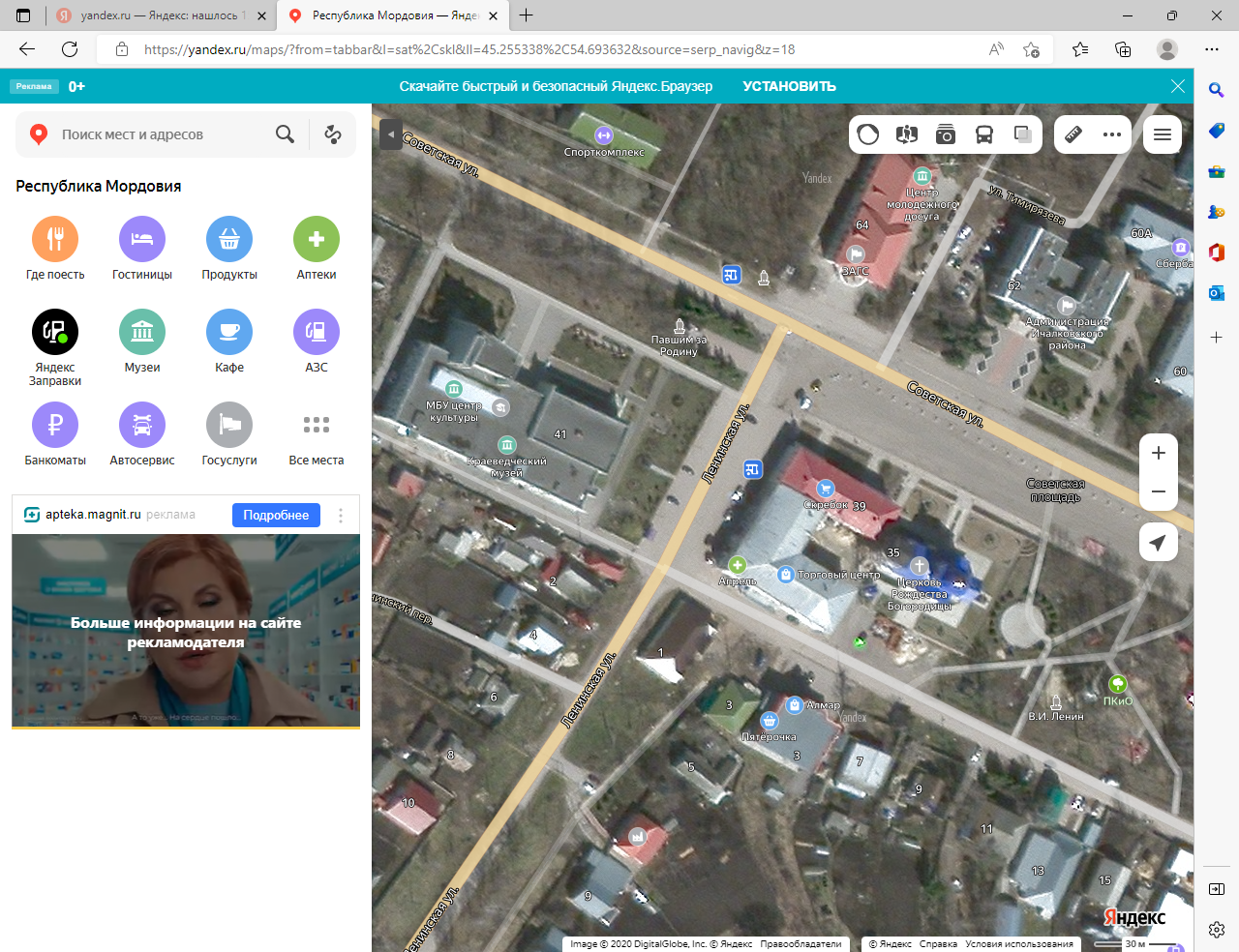 Отдельно стоящая двухсторонняя рекламная конструкция в 20 метрах от здания по ул. Советская, 206 А с. Кемля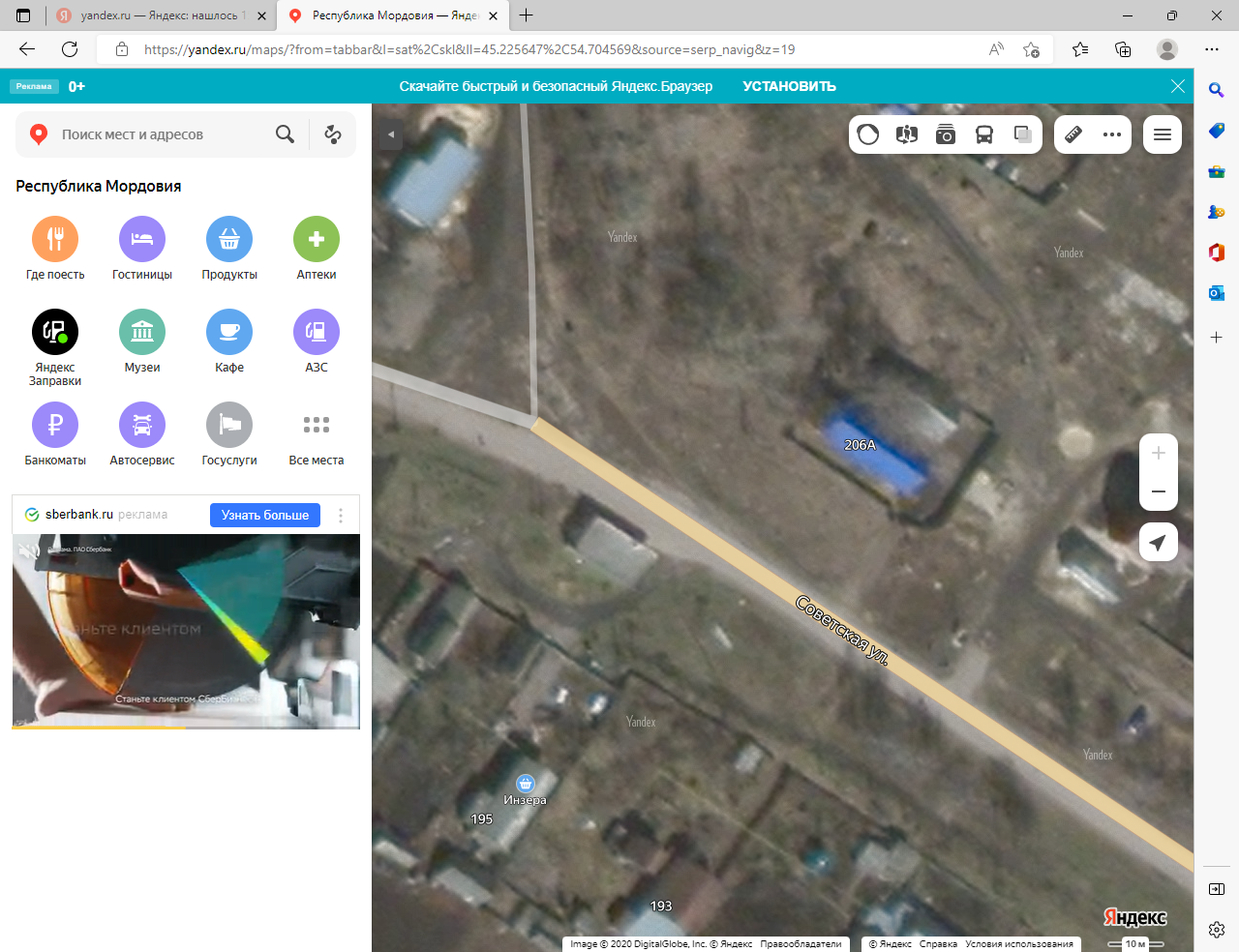 Отдельно стоящая двухсторонняя рекламная конструкция в 28 метрах от здания по ул. Советская, 140 с. Кемля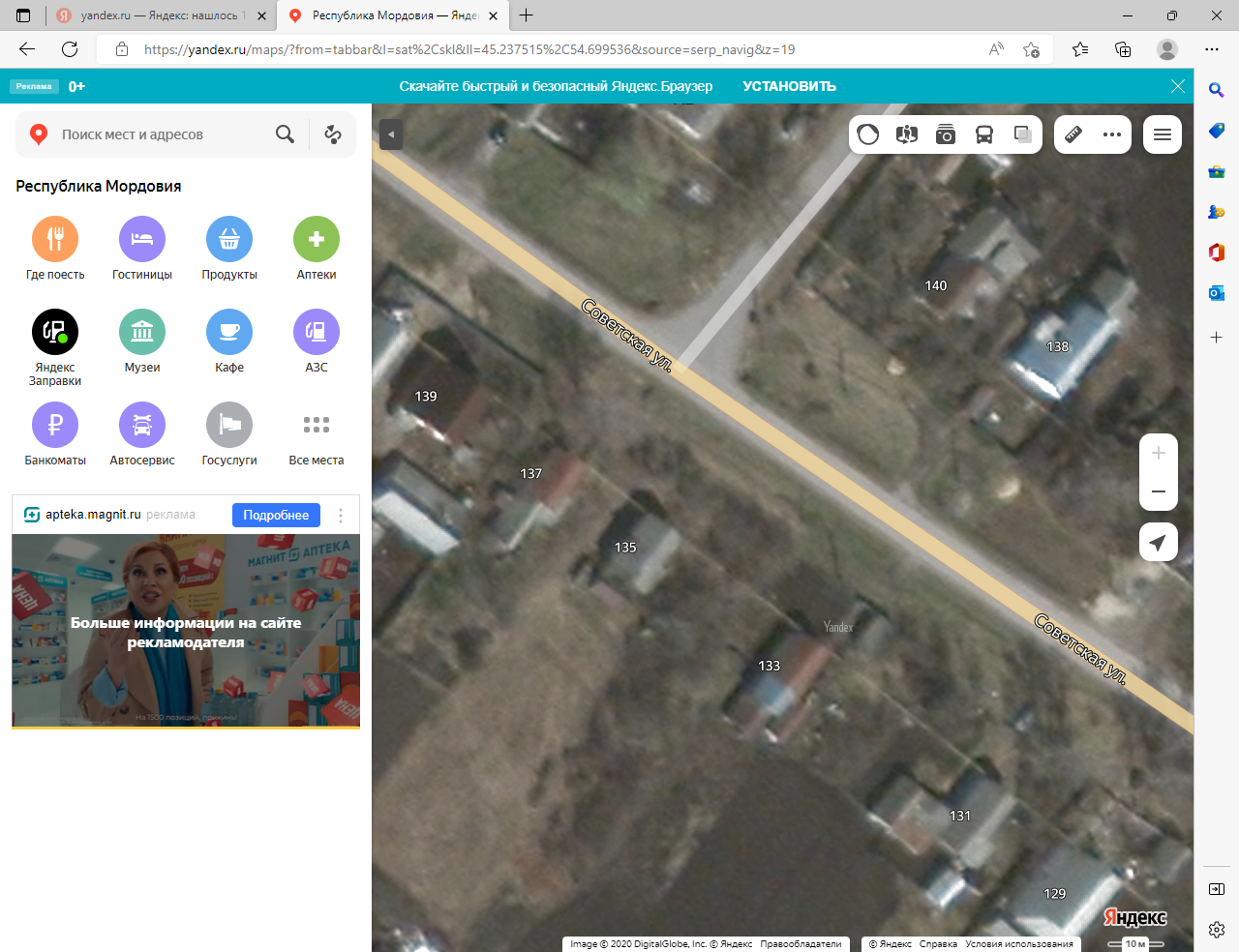 Отдельно стоящая двухсторонняя рекламная конструкция в 32 метрах от здания магазина «Дисконт» по ул. Советская, 1 с. Кемля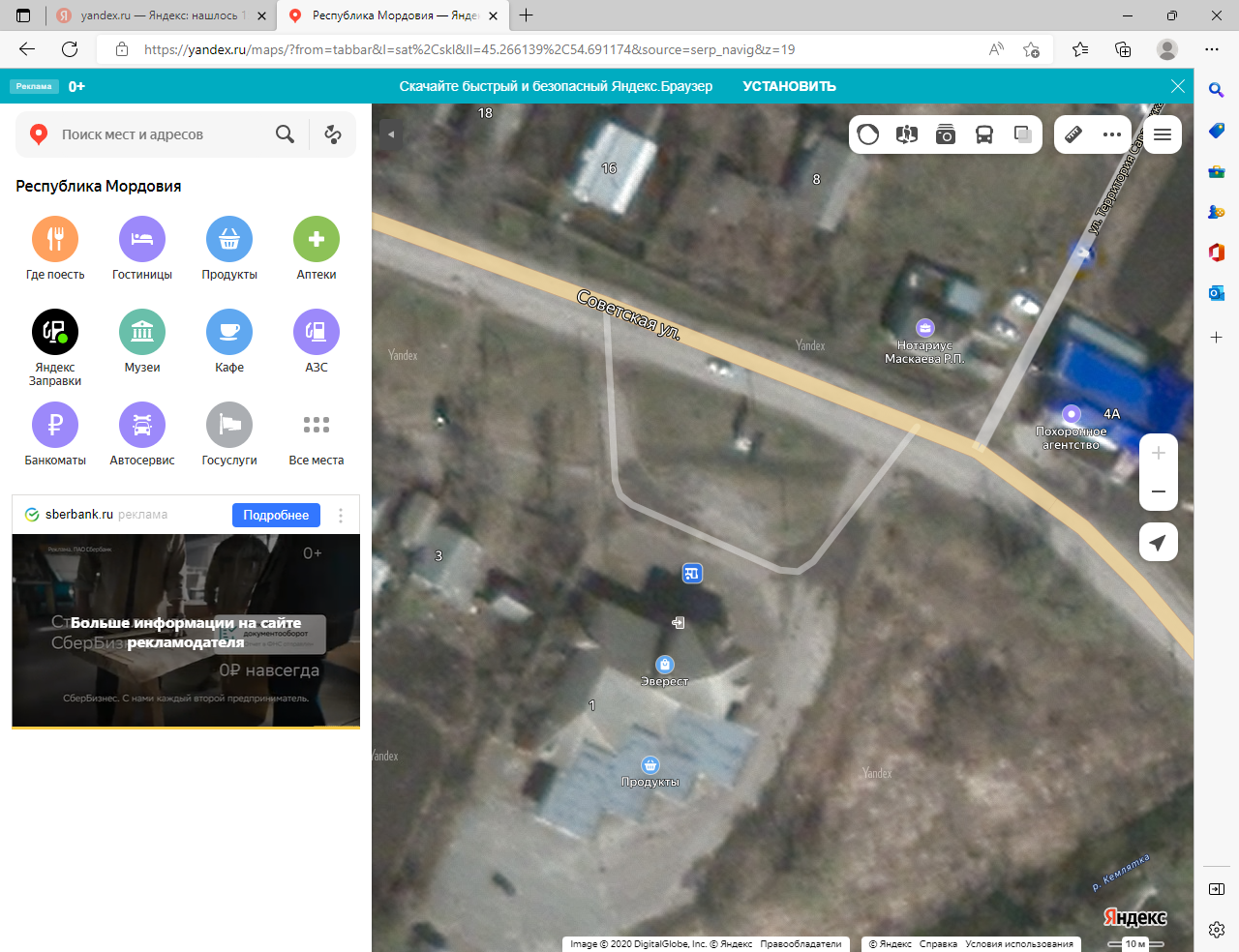 Отдельно стоящая двухсторонняя рекламная конструкция в 72 метрах от по ул. Кооперативная, 1 с. Ичалки.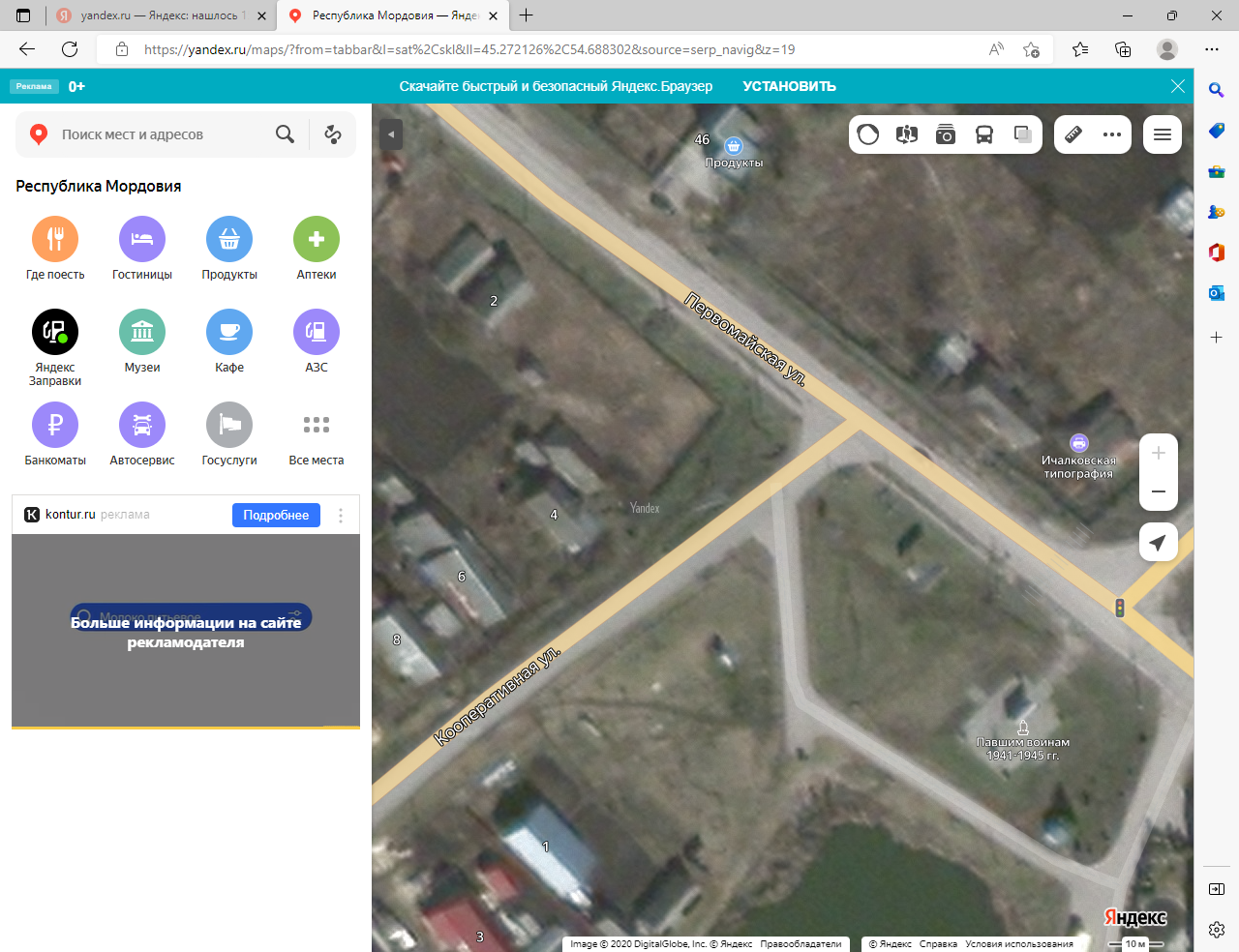 Отдельно стоящая двухсторонняя рекламная конструкция в 42 метрах от здания по ул. Первомайская, 1 с. Ичалки.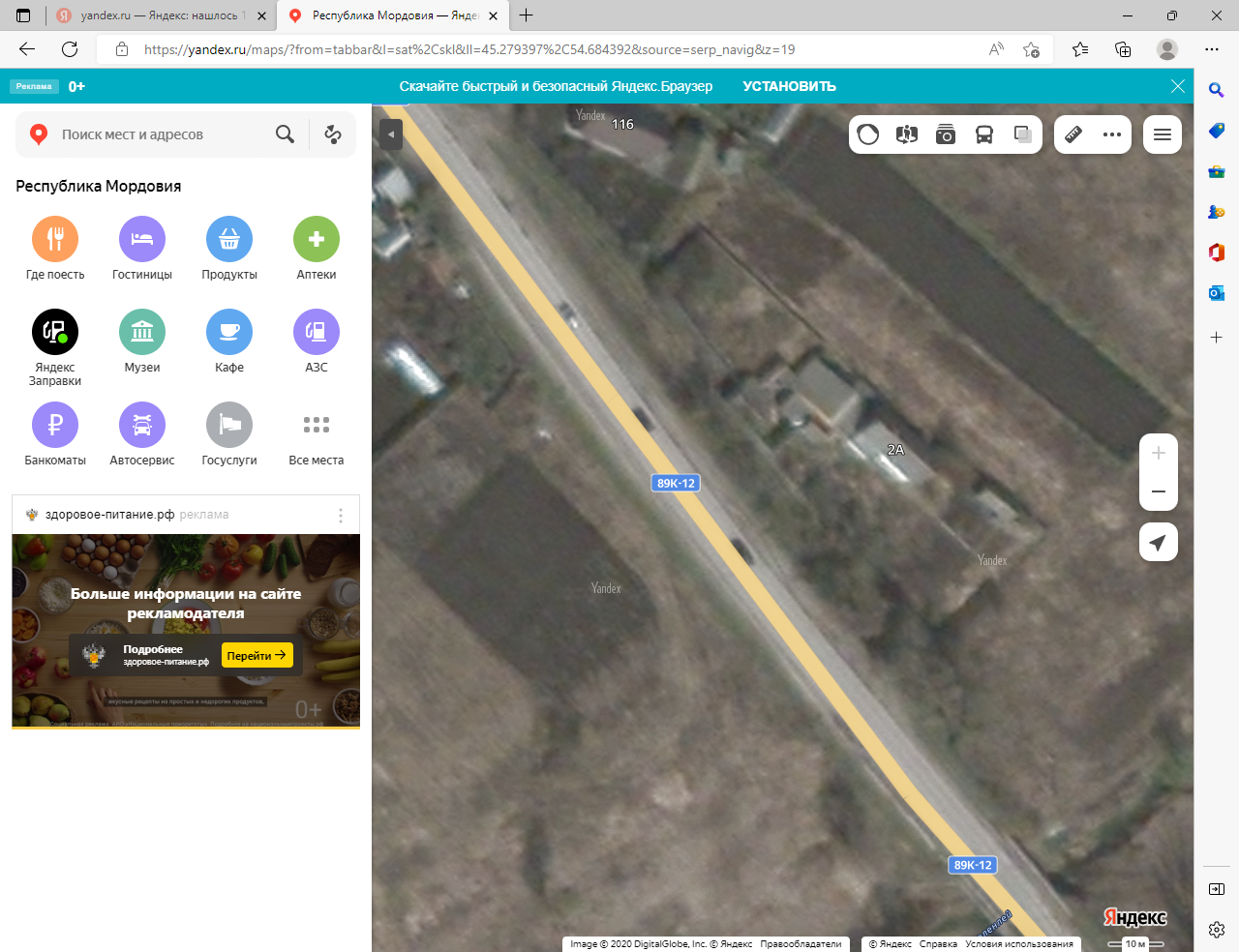 Отдельно стоящая двухсторонняя рекламная конструкция в 22 метрах от здания по ул. Карла Маркса, 118 с. Ичалки.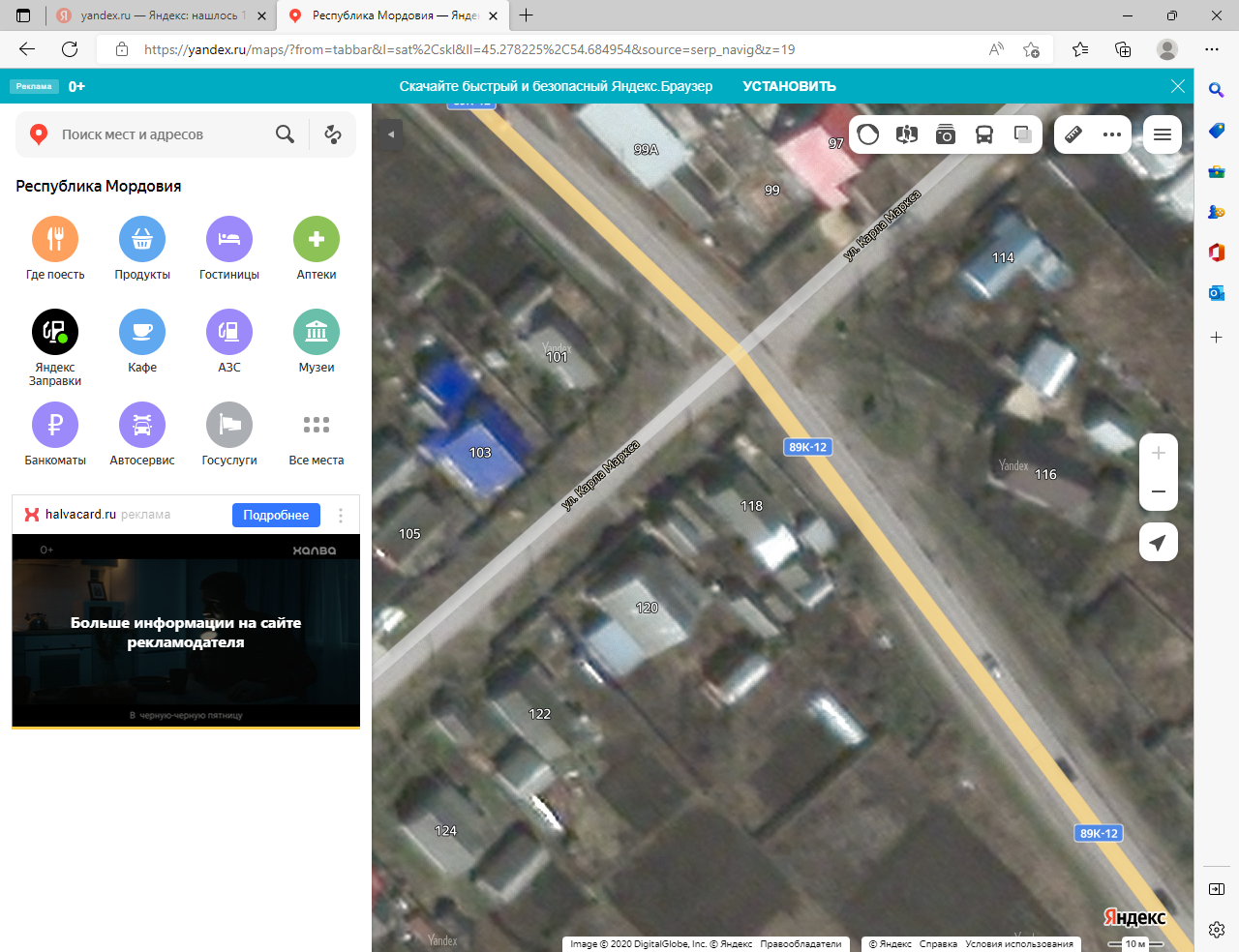 Отдельно стоящая двухсторонняя рекламная конструкция в 40 метрах от здания по ул. Зеленая, 18 с. Рождествено.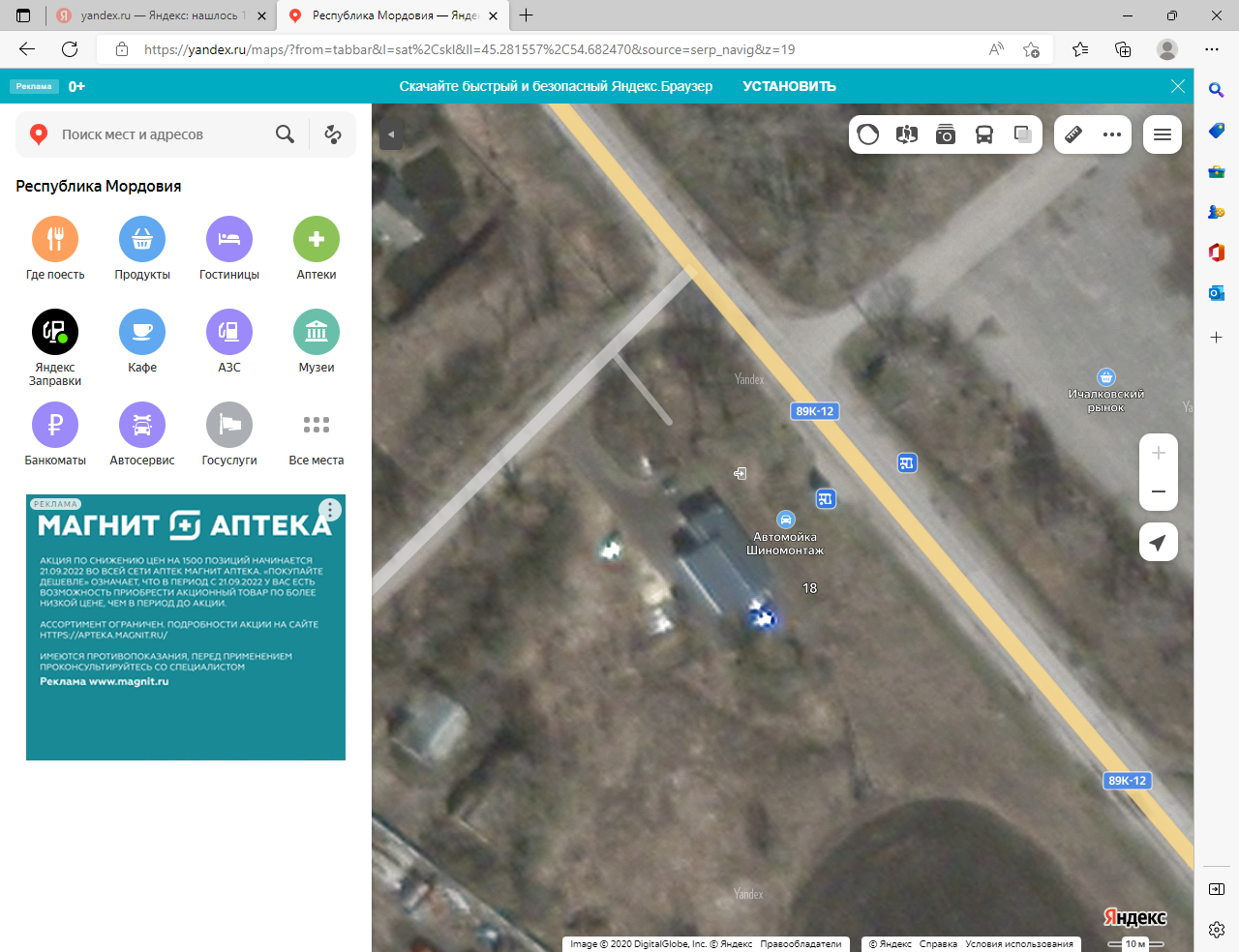 Отдельно стоящая двухсторонняя рекламная конструкция в 75 метрах от гаража Ичалковского ДСПМК.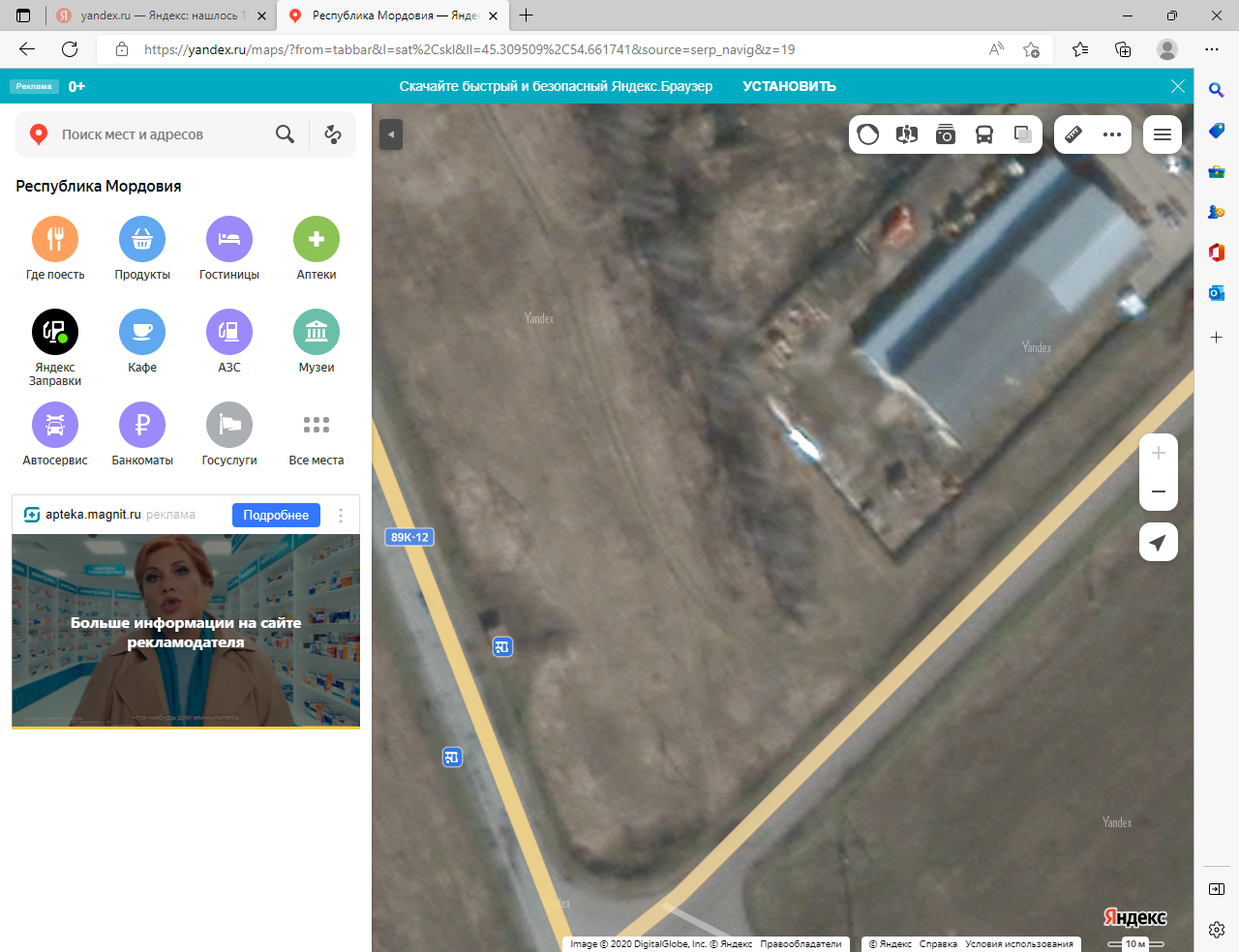 Отдельно стоящая двухсторонняя рекламная конструкция в 32 метрах от здания по ул. автогаражная, 1 пос. Смольный.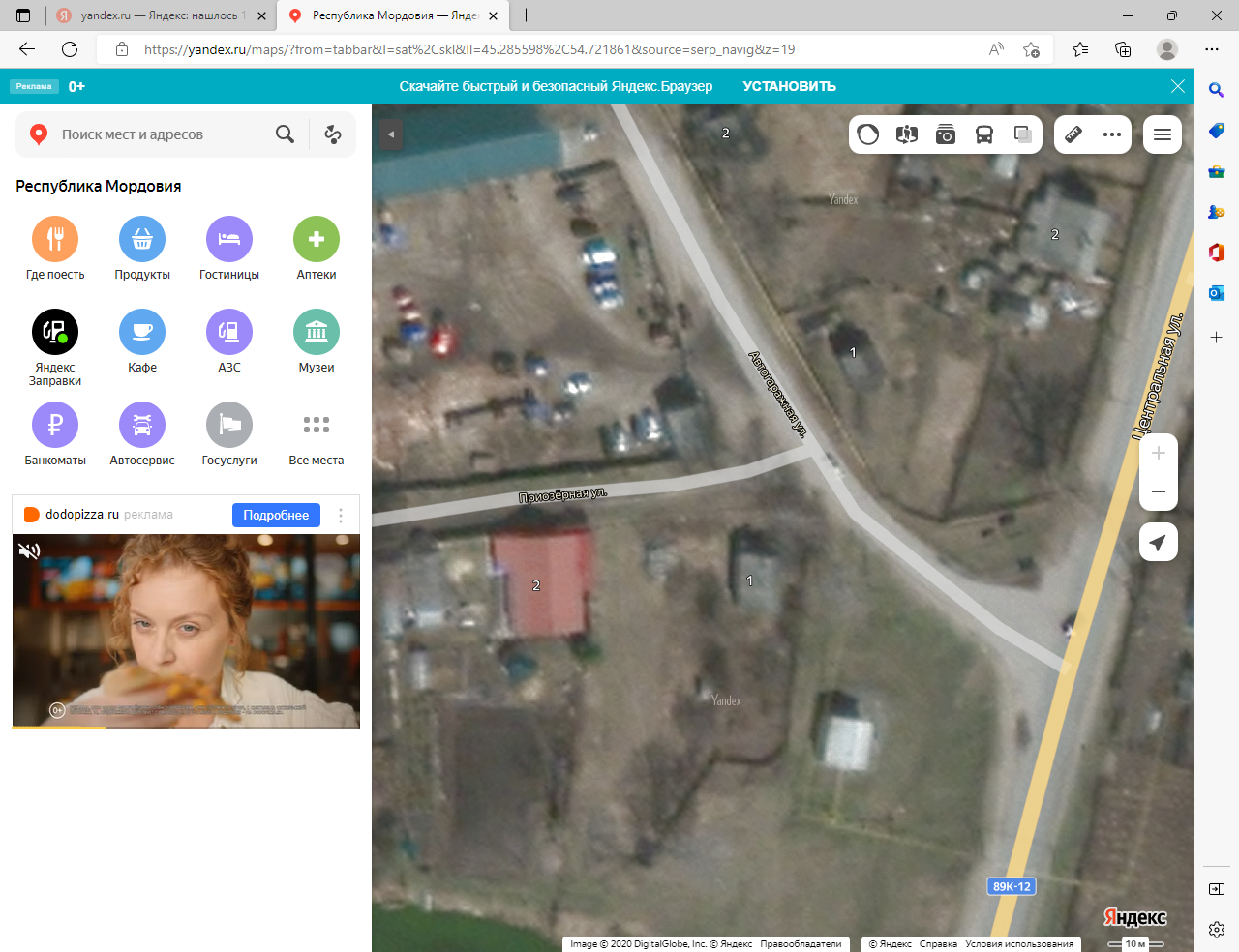 